0               I. OSNOVNA ŠKOLA ČAKOVEC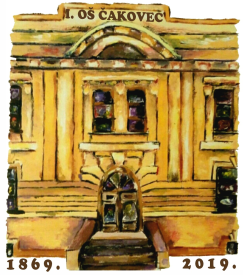                            Ulica kralja Tomislava 43                                    Tel. tajništvo - 040/395-157, pedagog - 040/395-279                                    tel  ravnatelj - 040/395-278                                    fax. 040/395-096
KLASA: 007-04/22-02/01URBROJ: 2109-75-01-22-19Čakovec, 2.12.2022.PREDMET: 18. sjednica  Školskog odbora - SAZIV18. sjednica Školskog odbora I. osnovne škole Čakovec održat će se u četvrtak, 8. prosinca 2022. godine s početkom u 13,00 sati u uredu ravnatelja.Za sjednicu predlažem sljedećiDNEVNI RED:Prihvaćanje zapisnika sa 16. i 17.  sjednice Školskog odbora Davanje prethodne suglasnosti na zasnivanje radnog odnosa na radnom mjestu - učitelj/ica informatike na određeno, nepuno radno vrijeme – 20 sati tjedno –temeljem objavljenog natječaja dana 17.11.2021.Davanje prethodne suglasnosti na zasnivanje radnog odnosa na radnom mjestu - pomoćnik u nastavi učenicima s teškoćama na određeno nepuno radno vrijeme – 21 sat tjedno – temeljem objavljenog natječaja dana 17.11.2021.Donošenje Odluke o objavi natječaja za zakup školske sportske dvorane na sljedeće razdoblje od godinu dana i imenovanje Povjerenstva za provedbu natječaja za zakup školske sportske dvorane Utvrđivanje teksta natječaja za objavu na mrežnim stranicama škole i oglasnoj ploči školeOstala pitanja 								Predsjednik Školskog odbora:								Matija Horvat, v.r.Privitak:1. Zapisnik sa 16. i 17.  sjednice Školskog odbora2. Prijedlog teksta natječaja